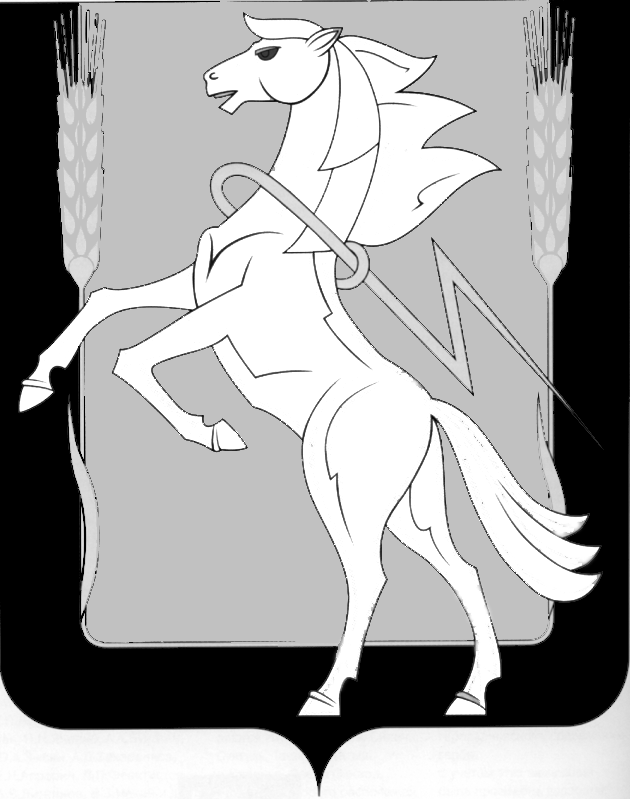 АдминистрацияПолетаевского сельского поселенияСосновского района Челябинской области456520, п. Полетаево, ул. Лесная, 2А тел. 8(35144) -4-52-99, ж/д 2-75-79Информация  по обращению граждан за 4 квартал 2021года.1. Всего обращений - 60из них:а) письменных обращений - 50б) устных обращений - 102. Результаты рассмотрения обращений:а) вопросы решены положительно – 0б) меры приняты - 5в) даны разъяснения  - 553. По рассмотренным обращениям:а) рассмотрено обращений с нарушений сроков - 0б) с выездом на место - 4в) взято на контроль -60Глава Полетаевскогосельского поселения                                                                         Е.Я. Лавроваисп: Ботова Е.А.тел:83514445299